ПРОЕКТ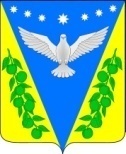 Совет Успенского сельского поселенияУспенского района59 сессияРЕШЕНИЕот _________________ года 								№ ____с. УспенскоеО внесении изменений в решение Совета Успенского сельского поселения Успенского района от 12 июля 2007 года № 102 «О создании административной комиссии Успенского сельского поселения Успенского района»В целях деятельности административной комиссии Успенского сельского поселения Успенского района, руководствуясь кодексом Российской Федерации об административных правонарушениях, Законом Краснодарского края от 23 июля 2003 года № 1144-КЗ «О наделении органов местного самоуправления муниципальных образований Краснодарского края отдельными государственными полномочиями по образованию и организации деятельности административных комиссий» и уставом Успенского сельского поселения Успенского района, в связи с изменением кадрового состава администрации Успенского сельского поселения Успенского района,  Совет Успенского сельского поселения Успенского района, р е ш и л:	1.Внести изменения в приложение № 1 к решению Совета Успенского сельского поселения Успенского района от 12 июля 2007 года № 102 «О создании административной комиссии Успенского сельского поселения Успенского района», утвердив состав административной комиссии Успенского сельского поселения Успенского района в новой редакции, согласно приложению.  2.Решение Совета Успенского сельского поселения Успенского района от 25 ноября 2015 года № 84 «О внесении изменений в приложение № 1 к решению Совета Успенского сельского поселения Успенского района от 12 июля 2007 года № 102 «О создании административной комиссии Успенского сельского поселения Успенского района» признать утратившим силу.  3.Контроль за выполнением настоящего решения возложить на главу Успенского сельского поселения Успенского района Н.Н.Буркот. 4. Настоящее решение вступает в силу со дня его подписания.Глава Успенского сельского поселенияУспенского района                                                                              Н.Н. БуркотПредседатель Совета Успенского сельского поселенияУспенского района                                                                              А.В. АртюховПриложение к решениюСовета Успенского сельского поселения Успенского района от__________________ №____Состав административной комиссии администрации Успенского сельского поселения Успенского районаГлава Успенского сельского поселенияУспенского района                                                                                           Н.Н. БуркотПредседатель комиссии:А.П.Волошин – заместитель главы Успенского сельского поселения Успенского района;Заместитель председателя комиссии:А.Н.Чернышова – главный специалист-архитектор администрации Успенского сельского поселения Успенского района; Секретари комиссии:С.С.Корох – ведущий специалист-юрист МКУ «УПЦБ» Успенского сельского поселения Успенского района;Е.Н.Юровникова – делопроизводитель МКУ «УПЦБ» Успенского сельского поселения Успенского района;Члены комиссии:В.Ф.Новикова – главный специалист-финансист администрации Успенского сельского поселения Успенского района;Р.С.Цыганков – главный специалист по ГО и ЧС администрации Успенского сельского поселения Успенского района;Л.А.Стадник – ведущий специалист-землеустроитель администрации Успенского сельского поселения Успенского района;Л.А.Стадник – ведущий специалист-землеустроитель администрации Успенского сельского поселения Успенского района;И.В.Кузьменко – ведущий специалист по малым формам хозяйствования администрации Успенского сельского поселения Успенского района;Л.В.Попова – специалист 1 категории МКУ «УПЦБ» Успенского сельского поселения Успенского района;Участковый уполномоченный полиции по Успенскому сельскому поселении Успенского района (по согласованию)С.Н.Фокин – депутат Совета Успенского сельского поселения Успенского района;А.В.Воробьев – депутат Совета Успенского сельского поселения Успенского района;Т.А.Пащенко – депутат Совета Успенского сельского поселения Успенского района;Е.Н.Стукалов – депутат Совета Успенского сельского поселения Успенского района;А.И.Юрин – депутат Совета Успенского сельского поселения Успенского района.